Activités Physiques Adaptées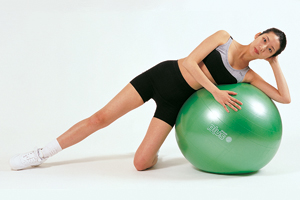 pour les seniorsAteliers en collectif d'exercices de coordination, d'équilibre,de renforcement musculaire, de souplesse pour garder confiance en soi, de façon ludique et dans la convivialité.C'est améliorer ses réflexes, sa vigilance et son aisance corporelle.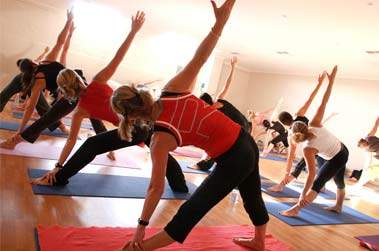 			****************************************Ces activités sont organisées par l’Association Gérontologique de AnseElles auront lieu à LUCENAY à partir du 10 mars 2018sur 12 séances d’une heure trente une fois par semaine le vendredi de 10 h  à 11 h 30.Renseignements et inscriptionsà la Mairie de Lucenay ou à l'adresse internet gerontoanse@free.frou à la Maison de Retraite Michel Lamy BP 90045176 Rue Pasteur 69480 ANSE, tel 04 74 09 96 10.Participation pour les 12 séances : 35,00 €.Bulletin à retourner avant le 17 février 2017 à l’une des adresses ci-dessusavec la mention A.P.A. (Activités Physiques Adaptées).--------------------------------------------------------------------------------------------NOM							Prénom								Date NaissanceAdresseAdresse internet						TelEst intéressé pour participer à un atelier « A.P.A. » qui aura lieu à partir du10 mars à LUCENAY.Date											Signature